Školní vzdělávací program pro předškolní vzděláváníČ. j.:	20/07		spis. znak C9			skart. znak A 10Základní škola a mateřská škola BystřecBYSTRÁ ŠKOLKAMOTTO: ŠŤASTNÉ A SPOKOJENÉ DĚTI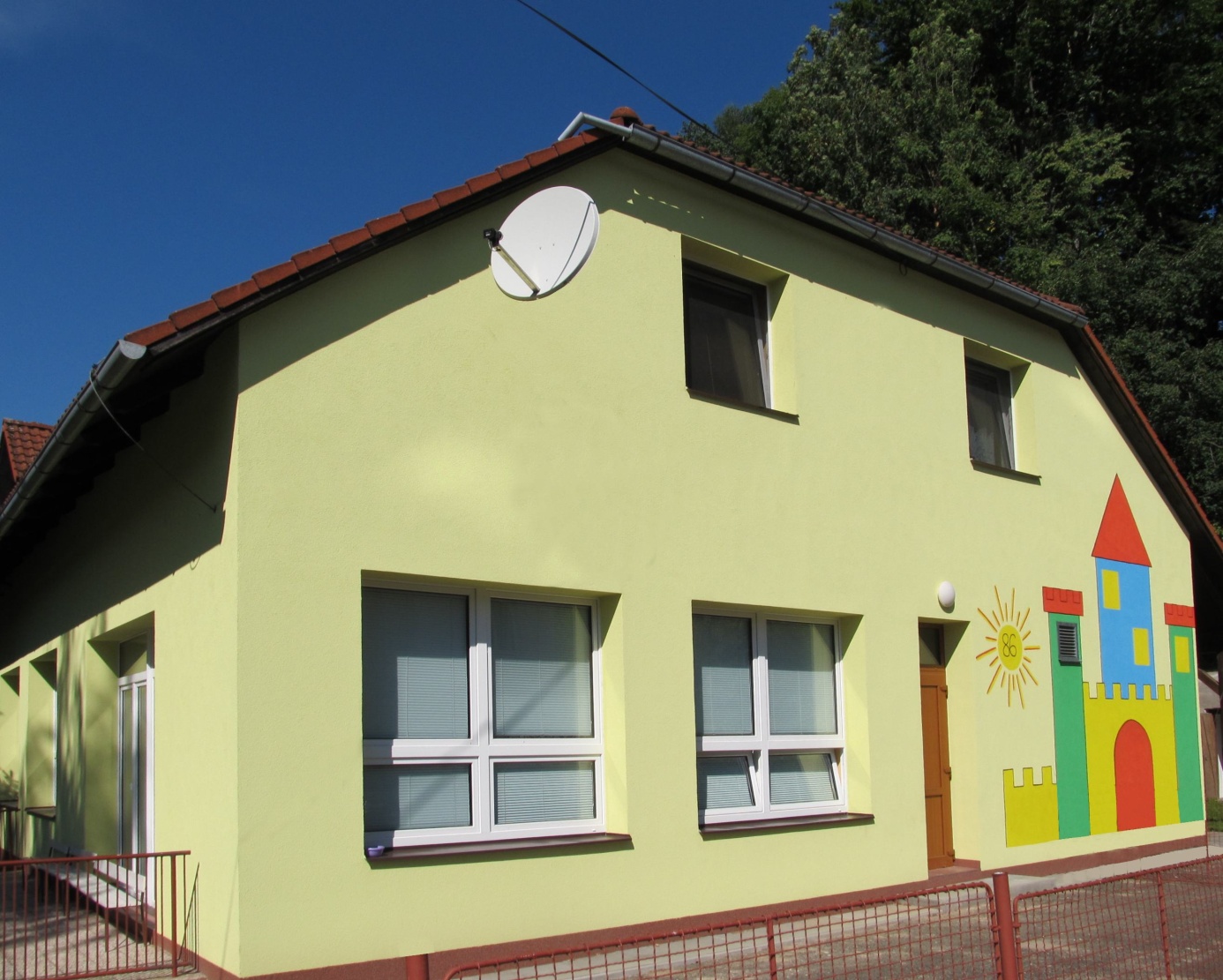 Vypracovala: Jana Vašíčková, vedoucíObsah školního vzdělávacího programu:Identifikační údaje								str. 3Obecná charakteristika školy							str. 4Charakteristika vzdělávacího programu					str. 5Podmínky pro uskutečnění ŠVP						str. 7Organizace vzdělávání								str. 14Vzdělávací obsah								str. 16Evaluační systém								str. 41Přílohy ŠVP :Školní řádProvozní řádPracovní řádPracovní náplněPracovní doba zaměstnancůRežim dneKritéria pro hodnocení zaměstnancůDVPPPlán kontrolní činnosti Plán provozních a pedagogických radPlán spolupráce s rodičiPlán spolupráce se ZŠ a OÚPlán materiálního vybaveníAkce školyDoplňkové aktivityNa vytvoření ŠVP se podílely všechny učitelky. Se ŠVP byli seznámeni rodiče, zřizovatel i ostatní zaměstnanci školy. Je umístěn na nástěnce v šatně MŠ. ŠVP vychází ze zákona č. 561/2004 Sb., o předškolním, základním, středním, vyšším odborném a jiném vzdělávání, vyhlášek, nařízení vlády a MŠMT.1.Identifikační údaje o mateřské školeNázev dokumentu:			Školní vzdělávací program pro předškolní vzdělávání					Bystrá školkaNázev školy:				Základní škola a mateřská škola BystřecBystřec 87561 54Ředitelka :				Mgr. Eva MaňkováVedoucí učitelka:			Jana VašíčkováČíslo telefonu:				465 642 644www:					zsamsbystrec.estranky.czZřizovatel školy:			Obec BystřecČíslo telefonu:				465 642 643, 465 642 6442.Obecná charakteristika školyTyp školy:				MŠ s celodenním provozemPočet tříd:				3Počet dětí:				65 dětí (cílová kapacita)Počet učitelek:			6 (dle počtu přijatých dětí v daném roce)Počet provoz. pracovníků:		3Z historieMŠ vznikla v roce 1949 a původně sídlila v budově školy. Spadala pod správu národní školy. Měla pouze jednu třídu, která sloužila jako herna i ložnice, prostory byly malé. Tehdy bylo zapsáno celkem 26 dětí.SoučasnostNová mateřská škola byla postavena v roce 1975. Nachází se uprostřed obce. Kvůli nevyhovující střeše byla provedena rekonstrukce. Přístavba nad mateřskou školou začala v září  byla dokončena v roce 1996. Nad mateřskou školou tak vznikly 3 byty, kadeřnictví a knihovna. Knihovna a kadeřnictví byly v roce 2015 přestěhovány a vznikly tak další prostory pro MŠ. Mateřská škola má vlastní zahradu, která bývá často využívána. Je vybavena průlezkami, lanovými prvky, skluzavkou a pružinovými houpačkami. MŠ byla dvoutřídní, prostorná a světlá. Měla k dispozici 4 herny a ložnici. Každá třída má svou šatnu, kde jsou umístěny nástěnky s informacemi pro rodiče. V chodbě prezentujeme dětské práce. Obě třídy byly vybaveny novými stolky, židličkami a nábytkem. Kapacita MŠ byla zvýšena na 50 dětí s platností od 1. 9. 2015. V roce 2020 začala přístavba další třídy v patře a kapacita školy byla od 14. 9. 2020 zvýšena na 65 dětí.   V současné době má MŠ tři prostorné třídy.Všichni zaměstnanci se snaží o to, aby v naší mateřské škole byly děti šťastné a spokojené.Od 1. 1. 2003 je Mateřská škola v právním subjektu společně se Základní školou-Základní škola a mateřská škola Bystřec. Charakteristika vzdělávacího programuKONCEPCE NAŠÍ MATEŘSKÉ ŠKOLYMateřská škola pracuje podle ŠVP s názvem Bystrá školka. Cílem naší práce ješťastné a spokojené dítě, které prožívá svět kolem sebe, má chuť poznávat, přemýšlet a tvořit.Záměrem výchovného působení naší školy je vytvořit pohodové a přátelské prostředí, ve kterém budou děti prožívat aktivní a šťastné dětství, ve kterém se budou cítit dobře, kde bude kamarádská nálada, pochopení a láska. Dále chceme rozvíjet a podporovat samostatnost, zdravé sebevědomí a tvořivost dětí. Naší snahou je vést děti k získávání informací, rozvíjet jejich schopnosti a nadání. Aby byly psychicky i fyzicky odolné, měly povědomí o zdravém životním stylu, uměly s ostatními spolupracovat, komunikovat, měly povědomí o mezilidských morálních hodnotách.Hlavní cíle předškolního vzdělávání:rozvíjení dítěte a jeho schopnosti učeníosvojení si základů hodnot, na nichž je založena naše společnostzískání osobní samostatnosti a schopnosti projevovat se jako samostatná osobnost působící na své okolí1. Rozvíjet osobnost samostatného, zdravě sebevědomého jedince v přirozeném prostředí skupiny vrstevníků cestou výchovy a vzdělávání založeném na principu uspokojování individuálních potřeb a zájmů, aby čas prožitý v MŠ byl pro dítě radostí, příjemnou zkušeností a zdrojem dobrých základů do života i vzdělání.2. Vytvářet podmínky pro pohodu a zdraví, uspokojovat a respektovat každodenní potřeby dítěte, vytvářet prostor a čas pro spontánní hru, vycházet přitom z přirozených potřeb a zájmů dítěte, podporovat dětskou zvídavost, smysl pro zodpovědnost.3. Pečovat o zdravou výživu, ochraňovat a posilovat organizmus dítěte, nabízet dostatek pohybu.4. Vytvářet sociální klima na základě vztahů důvěry, úcty, spolupráce mezi všemi lidmi, rozvíjet osobnost dítěte v souladu s jeho schopnostmi a možnostmi, posilovat sebevědomí dítěte, podporovat smysl pro sebeúctu, vytvářet podmínky pro vzájemné vztahy mezi dětmi, seznamovat děti se vším, co je důležité pro život.5. Vytvářet ve všech prostorách vstřícné, estetické a hygienicky nezávadné prostředí, vychovávat ke zdravému životnímu stylu.6. Rozvíjet komunikaci dítěte, probouzet v dítěti aktivní zájem a chuť dívat se kolem sebe, naslouchat a objevovat, odvahu ukázat, co všechno už samo umí, zvládne a dokáže.7. Spolupracovat s rodiči, umožnit jim přístup ke svým dětem ve třídě, zapojovat je do dění v MŠ, organizovat společná odpoledne rodičů s dětmi.Naším cílem je dovést dítě na konci svého předškolního období k tomu, aby v rozsahu svých osobních předpokladů získalo věku přirozenou fyzickou, psychickou a sociální samostatnost a základy kompetencí důležitých pro jeho další rozvoj a učení, pro život a vzdělávání.Jak dosáhnout splnění cílů?Každé dítě vnímat jako jedinečnou osobnostCíle předškolního vzdělávání orientovat k dítětiObsah vzdělávání musí vycházet ze života dětí a z prostředí ve kterém vyrůstajíUčit děti na základě prožitku nabízet dětem zajímavé činnosti a programy, vytvářet u dětí pocit jistoty a dobrého zázemíVytvářet pro děti rodinné prostředí pro jejich zdravý harmonický vývojVzdělávání dítěte musí odpovídat jeho osobním možnostem a potřebám, klást důraz na samostatnost, vést děti ke spolupráci a toleranci, rozvíjet tvořivost a fantazii, spolupracovat s rodičiMetody a formy pedagogické práceProžitkové učeníSituační učeníUčení nápodobouSpontánní a didakticky cílené učeníMetody založené na manipulaci a experimentuZásady při výběru a průběhu nabízených činnostíVyváženost spontánních a řízených činnostíPřiměřenost, posloupnost, názornostIndividuální přístup, spolupráce s rodičiRozmanitost při nabídce činnostíVzdělávání dětí se speciálními vzdělávacími potřebami, dětí nadaných a dětí od dvou do tří letVytvořit podmínky – přizpůsobit režim dne, počet dětí ve třídě, podrobněji zpracováno v podmínkách pro uskutečnění ŠVPZpracovat plán pedagogické podpory dle vyhlášky č. 27/2016 Sb.Komunikace, spolupráce s rodiči, se speciálním pedagogickým centrem, se ŠPZ4.Podmínky pro uskutečnění ŠVPMateriální podmínkyTechnický stav budovy je dobrý, MŠ má tři třídy, sídlí v přízemí, kde je bezbariérový přístup a jedna třída v patře. Prostory a osvětlení vyhovuje hygienickým normám. Nábytek je účelový, bezpečný, přístupný dětem. Dle finančních možností byly novým nábytkem vybaveny všechny třídy. Hračky a pomůcky jsou umístěny tak, aby je děti viděly a mohly si je samy brát. Jsou bezpečné, zdravotně nezávadné. Každá hračka má své místo. Třídy jsou prostorné a děti si většinou mohou nechávat rozestavěné hry do druhého dne a nemusí vše hned uklízet. Dětské práce jsou umístěny v šatnách a jsou přístupné rodičům. Zahrada byla zmenšena, ale je dostačující. Nad pískovištěm byla vybudovaná stříška. Pro tvořivé hry na pískovišti byly zakoupeny hračky. Umývárny byly nově zrekonstruovány. V roce 2010 byla MŠ zateplena, vyměněna byla okna a dveře, byla provedena rekuperace a MŠ byla nově omítnuta. Ve třídách byly dané nové obklady stěn a nová svítidla. V roce 2011 byla nově zrekonstruována kuchyně, včetně obkladů a dlažby a byla vyměněna vydávací okénka. Naším záměrem bylo na zahradě vybudovat kvalitní dětské hřiště s dostatečným množstvím herních prvků a zkultivovat zeleň, což se nám podařilo v roce 2014. Proběhla i rekonstrukce prádelny a kanceláře pro vedoucí učitelku a vedoucí stravování. O prázdninách 2016 byla vyměněna dlažba v obou šatnách a v prostřední chodbě. V roce 2020 byla vybudována další třída v horním patře. Společnými silami se zřizovatelem se snažíme prostředí neustále vylepšovat.Plán:Vytvářet bezpečné prostředí, které poskytuje dostatečný prostor pro volný pohyb i hru dětí (i dětí mladších 3 let), upravovat prostředí třídy a poskytovat dětem bezpečí a klid pro odpočinekVyměnit dveře v prostorách školyŽivotosprávaDětem je poskytována plnohodnotná a vyvážená strava dle příslušných předpisů. Respektujeme individuální potřeby a zájmy dětí. Děti mají dostatek volného pohybu v prostorách školy i na zahradě. Je zajištěn pitný režim po celý den, děti se samy obsluhují z nerezového termosu s výpustí. Každé dítě má svůj hrníček, intervaly mezi jídly jsou dodržovány. Děti do jídla nenutíme, ale snažíme se, aby alespoň ochutnaly a naučily se tak zdravému stravování. Jsou vedeny k chápání významu správné životosprávy. Snažíme se zvýšit podíl čerstvého ovoce a zeleniny. S jídelníčkem se mohou rodiče seznámit na nástěnkách nebo na stránkách školy. Umožňujeme dětem dostatečně dlouhý pobyt venku. Pitný režim v teplém počasí je dodržován i při pobytu venku. Do spánku nejsou děti nuceny, mohou pouze odpočívat a potom jim je dle dané situace nabídnut klidový program. Jsou respektovány individuální potřeby dětí – spánku, odpočinku, pohybové aktivity.Psychosociální podmínkyJedním z našich hlavních cílů jsou šťastné a spokojené děti. K uskutečnění tohoto cíle je důležitá správná adaptace. Každé dítě má na přizpůsobení dostatek času. Rodiče mají možnost přivádět své dítě do MŠ kdykoliv dle svých potřeb. Dobu adaptace volíme individuálně vždy po domluvě s rodiči. Všichni zaměstnanci školy respektují individuální potřeby dětí a vytváří dětem takové prostředí, aby se zde cítily spokojeně, jistě a bezpečně. Převažuje pozitivní hodnocení, pochvala, podporujeme děti nebát se, pracovat samostatně, důvěřovat si. Všechny děti mají rovnocenné postavení. Děti jsou seznamovány s jasnými pravidly ve skupině tak, aby se ve třídách vytvořil kolektiv dobrých kamarádů, kde jsou všichni rádi. Podílejí se na vytvoření piktogramů, které jsou umístěny v celé MŠ a děti si je tak lépe zapamatují. S dětmi pracujeme ve skupinkách, mají možnost si samy rozhodnout o vybrané činnosti.Plán: pořádat odpoledne pro rodiče a nově přijaté děti – vzájemně se poznatOrganizace a charakteristika třídOrganizace průběhu dne je dána rámcově, je možno ji dle potřeb a okolností upravovat a měnit. Snažíme se o vyvážený poměr spontánních a řízených činností. Počet dětí ve třídách odpovídá požadavkům vyhlášky o předškolním zařízení. Pobyt venku zařazujeme každodenně.Organizačně jsou 2 třídy věkově smíšené a 1. třída pro nejstarší děti. Do tříd jsou rozdělovány podle data narození. Do 1. třídy může být zařazeno 21 dětí ve věku 3 – 4,5 leté (i děti mladší tří let) a 2. třída bude naplňována do počtu 24 dětí ve věku 4,5 – 5 let a 3. třída 20 dětí. Počet dětí ve třídách je přizpůsoben počtu přijatých dětí v daném školním roce. Pokud si rodiče přejí, mohou zůstávat sourozenci spolu. Kritéria pro přijímání dětí jsou zveřejněna na nástěnce v šatně.Pracovní doba učitelek je přizpůsobena tak, aby byla zajištěna bezpečnost dětí.Třídy jsou rozděleny na 2 části. V první části jsou umístěny stolečky, knihovna, regály s drobnými stavebnicemi, košíky s výtvarným a pracovním materiálem, kuchyňka a kadeřnictví. Zde děti tvoří a hrají si různé námětové hry.Ve druhé části probíhají většinou dopravní hry, pohybové a taneční činnosti, vznikají zde námětové koutky. Děti mají téměř všechny stavebnice a pomůcky na výtvarné činnosti na dosah ruky. Rovněž si mohou samy vybírat dětské knihy a encyklopedie. Třídy jsou vyzdobeny pracemi dětí. 1.třída – Berušky		2.třída – Sluníčka	3. třída - ŽabičkyPlán: dle potřeby koupit hračky pro děti mladší tří let, dovybavení zahradyŘízení mateřské školyMŠ je ve společném právním subjektu společně se základní školou. Ředitelka školy podporuje týmovou spolupráci, řízení je postaveno především na osobních kontaktech, otevřené komunikaci a vzájemné dohodě. Vzájemná komunikace je vstřícná, rovnocenná. Povinnosti a pravomoci každého jsou vymezeny. Spolupráce se zřizovatelem přispívá především ke zkvalitňování materiálních podmínek školy. Personální a pedagogické zajištěníUčitelky v mateřské škole mají předepsanou odbornou a pedagogickou způsobilost. Mají zájem o svůj další odborný růst, dále se vzdělávají, navštěvují různé semináře, využívají odbornou literaturu, časopisy a metodický portál.Služby učitelek jsou organizovány tak, aby byla zajištěna optimální pedagogická péče. Rozpis služeb je dle počtu dětí a úvazku učitelek v daném roce sestaven tak, aby docházelo k překrývání přímé pedagogické činnosti. Ve třídách jsou dvě učitelky a pracují s dětmi ve skupinkách. V případě nemoci učitelek je zajištěn, pokud je to možné, kvalifikovaný zástup. V MŠ pracuje také školnice, kuchařka a vedoucí stravování, která má úvazek i v ZŠ. Pedagogické a provozní rady bývají dle potřeby.Plán: vytvářet další příležitosti pro zkvalitnění týmové práce, delegovat kompetence mezi všechny pracovníkySpoluúčast rodičůSpolupráci s rodiči začínáme již v období adaptační doby, během níž mohou rodiče se svými dětmi zůstávat po celou dobu adaptace. Mohou se aktivně zapojovat do dění, hrát si spolu s dětmi.K jedné z aktivních forem naší spolupráce mezi rodinou a MŠ patří tzv. dílničky. MŠ spolupracuje s rodiči s cílem rozvíjet aktivity a organizovat činnosti ve prospěch dětí a prohloubení vzájemného výchovného působení rodiny a MŠ. Tvořivá odpoledne jsou setkáním rodičů, dětí, učitelek, případně i dalších zaměstnanců školy (kuchařka – příprava občerstvení). Tvořivá odpoledne zapojí rodiče do dění MŠ, umožní jim poznat práci učitelek, motivují je k aktivitám, které mohou vyzkoušet doma. Mladší sourozenci poznávají prostředí i dospělé osoby, které je čekají po nástupu do MŠ. Podobné aktivity vzájemně sbližují a posouvají hranici spolupráce mezi MŠ a rodinou směrem k partnerství. Návrhy na náměty mohou určovat i rodiče. Jsou zaměřeny na roční období, svátky a danou situaci.Rodiče mají možnost podílet se na dění a programech konaných mateřskou školou. Od některých rodičů dostáváme i materiály na výtvarné a pracovní činnosti, které velice rádi využíváme právě při společné tvořivosti. Respektujeme rodinnou výchovu. Na první společné schůzce jsou rodiče seznámeny se školním vzdělávacím programem a se školním řádem. Třídní schůzka pro rodiče bývá 1 x ročně nebo dle potřeby. Rodiče mají možnost osobního kontaktu s učitelkou, kdy dochází k předávání informací o dětech.Plán: podporovat účast rodičů na akcích školy, posilovat spolupráci s rodiči při plánování činností a zkvalitňovat jejich informovanostVzdělávání dětí se speciálními vzdělávacími potřebami a dětí nadanýchVzdělávání dětí se speciálními vzdělávacími potřebami budeme řešit již při zápise dětí do mateřské školy. Dítě se speciálními vzdělávacími potřebami potřebuje poskytnutí podpůrných opatření.Začlenění podpůrných opatření do jednotlivých stupňů stanoví Příloha č 1 vyhlášky č, 27/ 2016 Sb.Vzdělávání dětí s přiznanými podpůrnými opatřenímiVšechny děti i jejich rodiny jsou jedinečné. Děti se učí různými způsoby a různou rychlostí a liší se i svým rodinným zázemím. Je důležité vytvořit prostředí a výuku, která odpovídá na potřeby jednotlivých dětí a rodin. Snažit se zapojit do činností všechny děti, tzn. přirozeně přizpůsobit pedagogickou nabídku tak, aby se mohly zapojit, přizpůsobit i režim dne, dát dětem více času na volnou hru, komunikovat s rodiči, hledat společnou cestu, kompromisy. Dát dětem podporu, kterou potřebují, mít možnost zapojit se, být vyslyšeny a cítit se součástí prostředí.Podpůrná opatření prvního stupně stanovuje mateřská škola a vypracuje PLPP a pro děti s přiznanými podpůrnými opatřeními od druhého stupně vytvoří IVP. Pravidla pro použití podpůrných opatření stanovuje vyhláška č. 27/ 2016 Sb. Učitelka mateřské školy zpracuje plán pedagogické podpory, ve kterém bude upravena organizace a hodnocení vzdělávání dítěte včetně úpravy metod a forem práce a projedná jej s ředitelem školy. Pokud by nepostačovala podpůrná opatření prvního stupně (po vyhodnocení plánu pedagogické podpory) doporučí ředitelka školy využití poradenské pomoci školského poradenského zařízení za účelem posouzení speciálních vzdělávacích potřeb dítěte (§ 16 odst. 4 a 5 školského zákona a § 2 a § 10 vyhlášky č. 27/2016 Sb.) Ředitelka školy určí učitelku odpovědnou za spolupráci se školským poradenským zařízením v souvislosti s doporučením podpůrných opatření dítěti se speciálními vzdělávacími potřebami (11 vyhlášky č. 27/2016 Sb.Ředitelka školy zahájí poskytování podpůrných opatření 2 až 5 stupně bezodkladně po obdržení doporučení školského poradenského zařízení a získání informovaného souhlasu zákonného zástupce. Ředitelka školy průběžně vyhodnocuje poskytování podpůrných opatření, nejméně však jeden krát ročně, v případě souvisejících okolností častěji. Ukončení poskytování podpůrného opatření 2 až 5 stupně je-li z doporučení školského poradenského zařízení zřejmé, že podpůrná opatření 2 až 5 stupně již nejsou potřeba. V takovém případě se nevyžaduje informovaný souhlas zákonného zástupce, s ním se pouze projedná (§ 16 odst. 4 školského zákona a § 11, § 12 a § 16 vyhlášky č. 27/2016 Sb.) Péče o děti s přiznanými podpůrnými opatřeními v mateřské školepravidla a průběh tvorby realizace a vyhodnocování PLPP a IVPPodmínky vzdělávání dětí s přiznanými podpůrnými opatřenímiSpolupráce se zákonnými zástupci, s poradenskými zařízenímiSnížit počet dětí ve třídě v souladu s právními předpisyObsah, formy, metody vzděláváníPřítomnost asistenta pedagoga podle stupně přiznaného podpůrného opatřeníVzdělávání dětí nadaných Mateřská škola vytváří ve svém školním vzdělávacím programu a při jeho realizaci podmínky k co největšímu využití potenciálu každého dítěte s ohledem na jeho individuální možnosti. To platí v plné míře i pro vzdělávání dětí nadaných. Mateřská škola je povinna zajistit realizaci všech stanovených podpůrných opatření pro podporu nadání podle individuálních vzdělávacích potřeb dětí v rozsahu prvního až čtvrtého stupně podpory. Vzdělávání dětí nadaných Mateřská škola vytváří ve svém školním vzdělávacím programu a při jeho realizaci podmínky k co největšímu využití potenciálu každého dítěte s ohledem na jeho individuální možnosti – zajistit individuální přístup pro zvídavé otázky, prostor pro kreativitu, aktivity dle zájmu a schopností, materiál dle druhu nadání. Vzdělávání dětí od dvou do tří letPokud se budou v mateřské škole vzdělávat děti ve věku od 2 do 3 let, budou se muset vytvořit podmínky pro vzdělávání.Podmínky pro vzděláváníMateriální podmínkyPostupně rozšířit sortiment vybavení – hračky, pomůckyStolky, židličky, které budou zohledňovat tělesnou výšku dětíVyčlenit prostor na volný pohyb a hru, na odpočinek během dneSkříň na ukládání hygienických potřeb dětí – v umývárněHygienické podmínkyDětské stupátko k WC, nočníkyNášlapný odpadkový koš, náhradní oblečeníŽivotospráva, stravováníÚprava denního režimu – stravování, odpočinek – po dohodě s rodiči a individuální potřebou dítětePsychosociální podmínkyPostupná adaptace na prostředí – úzká spolupráce s rodinouVhodný režim dneDostatek času na hru – individuální nebo skupinová forma činnostiAdaptace na prostředí, spolupráce s rodičiSrozumitelná, jednoduchá pravidla za použití maňáskůPersonální podmínkyPřizpůsobit rozpis přímé pedagogické činnosti učitelů - překrýváníDalší vzdělávání učitelůV případě potřeby zajistit chůvu, asistentaPlánování vzdělávací nabídkyJednoduchost, časová nenáročnostDostatek prostoru pro volný pohybMetody práceProžitkové učení, nápodobaUčení hrou, situační učeníJazyková příprava dětí s nedostatečnou znalostí českého jazykaDětem s nedostatečnou znalostí českého jazyka je třeba poskytovat jazykovou přípravu pro zajištění plynulého přechodu do základního vzdělávání již od samotného nástupu do mateřské školy.Podpůrným materiálem při vzdělávání dětí s nedostatečnou znalostí českého jazyka je Kurikulum češtiny jako druhého jazyka pro povinné předškolní vzdělávání. Ve výchovně vzdělávací práci by pedagogové vycházeli z tohoto materiálu. Kurikulum stanovuje deset tematických okruhů pro jazykovou přípravu v mateřské škole, které lze využívat při individuální práci s dětmi. Jsou zde i zásady a vhodné způsoby práce, kterými by se měli pedagogové řídit a doporučené materiály.5. Organizace vzděláváníOrganizace dne v mateřské školeSpontánní hry – probíhají od příchodu dítěte do MŠ a v odpoledních hodinách, děti si samy určují hry, kterým se budou věnovat, mají zcela volný přístup téměř ke všem hračkám i k pomůckám na výtvarné i pracovní činnosti, v této době mohou také plnit úkoly z daných tématRanní setkání – děti se po ukončených hrách sejdou v kruhu na koberci, přivítají se, zazpívají si písničku a sdělí aktuální zážitky. Je zařazena i krátká logopedická chvilka s maňáskem. Společný kruh je také místem pro nácvik básní, poslech pohádek nebo i řešení problémů, které mohou vzniknout při společných činnostech. Ať si holka nebo kluk udělej tu se mnou kruh.Naučím tě chodit, stát, pojď si se mnou, pojď si hrát.Když je dobrá nálada najdi si kamaráda, zatleskej si, zadupej,kamarádům ruku dej.Kamarád, kamarád, je to ten, koho mám rád.Pomůže mi, poradí, po vláskách mě pohladí.Všichni jsme tu kamarádi a všichni se máme rádi.Stravování – vždy v pondělí jsou vybrány děti, které budou pomáhat při přípravě stolování - děti společně svačí, samy se obslouží, určují si množství jídla. Pitný režim pro děti je zajištěn po celý den.Řízená činnost – probíhá během dopoledne, prostor třídy je rozdělen na koutky. Děti si volí mezi činnostmi, které připravila učitelka na základě týdenního plánu. Po skončení děti uklízí pomůcky na své místo nebo si mohou nechat do druhého dne.Ranní cvičení – přirozené a průpravné cviky jsou zařazovány denně před pobytem venku, děti cvičí podle říkadel, písniček, hudby, s různým náčiním, na závěr je zařazena pohybová hraHodnotící kruh – po ukončení činnosti se děti opět sejdou v kruhu na koberci, kde mohou zhodnotit, jak se jim pracovalo, co je bavilo, kdo jim pomáhal. Následuje i prostor k oslavě svátků či narozenin.Pobyt venku – děti chodí denně na procházku nebo na školní zahradu. Při změně počasí se děti vrací do MŠ. Dětem jsou připomínána pravidla bezpečnosti a ochrany zdraví. V případě nepříznivého počasí děti zůstávají ve třídě.Odpočinek – po obědě děti odpočívají na lehátku, je jim přečtena pohádka, zazpívá se písnička. Do spánku děti nejsou nuceny.Odpolední činnosti – děti si vybírají činnosti a hry podle své záliby. Pokud je vhodné počasí, bývají děti na zahradě.Časové rozvržení (přibližné)6.15 – 9.45	hry, spontánní a řízená činnost ve skupinkách, ranní cvičení, individuální činnosti	8.15 – 8.45		svačina	9.45 – 11.45		pobyt venku11.45 – 12.45		hygiena, oběd, příprava na odpočinek12.45 – 14.15		odpočinek, spánek14.30 – 16.15		svačina, hry, individuální činnostiPři různých činnostech děti doprovází maňásek. Vítá a loučí se s nimi, u dětí je oblíbený.Ve třídě Berušek je to beruška , ve třídě Sluníček maňásek sluníčko a ve třídě Žabiček žabka.Vzdělávací obsahVzdělávání se uskutečňuje ve všech činnostech a situacích, které se během dne vyskytnou, vyváženým poměrem spontánních a řízených aktivit. Snažíme se o to, aby byly děti vzdělávány hravými činnostmi, ve kterých se prolínají všechny vzdělávací okruhy. Omezujeme učení předáváním hotových poznatků a slovních poučení.Vzdělávací cíle plníme průběžně již od ranních her. Předškolní vzdělávání je přizpůsobeno vývojovým, sociálním a emociálním potřebám dítěte. Je založeno na přímých zážitcích dítěte, vychází z dětské volby. Působí na celou osobnost dítěte, na jeho individuální potřeby a možnosti. Po domluvě s učitelkou mají děti možnost výběru činností i ve druhé třídě. Přechod je možný při nízkém počtu dětí nebo při nástupu mladšího sourozence. K rozvoji dětí s odkladem školní docházky a dětí integrovaných využíváme individuální vzdělávací plány.Obsah vzdělávání je rozdělen do 4 integrovaných bloků – Jaro, Léto, Podzim, Zima. Tyto bloky jsou dále rozpracovány do rámcových témat dle jednotlivých měsíců. Ta se dále dělí do podtémat, která jsou konkrétně uvedená v třídním vzdělávacím programu s ohledem na přání a možnosti dětí. Časový prostor k realizaci zůstává dostatečně volný pro aktuální situace. Vzdělávací obsah integrovaného bloku Jaropéče o okolí a prostředí, ve kterém žijemedůležitost třídění odpadůpozorování jarní přírody, znaky ročního obdobíposílení dětské zvídavosti, zájem dětí a radost z objevovánírozvíjení pohybových schopností a fyzické zdatnostiseznámení se s prací dospělýchzásady správného chování v dopravních prostředcíchna základě prožitků rozvinutí jazykových a řečových schopností dětí, estetické a mravní cítění a dětskou tvořivostpomocí říkadel pro maminky procvičení a zdokonalení výslovnosti a kultivovaného projevupovedeme děti k umění vystoupit na veřejnosti a nestydět senarození děťátka a péče o nějpoznávání a pojmenování zvířátek a jejich mláďat, druhy hmyzu, seznámení s jejich životemposilování úcty k životu a životnímu prostředípěstování vztahu k tradicím a morálním hodnotámvnímání jedinečnosti přírody a jejích proměnOčekávané výstupy:získat poznatky o materiálechnaučit se třídit odpad, uplatňovat hygienické návykyseznámit se a používat nové pojmy – recyklaceprakticky pečovat o své okolírozlišovat, co okolní prostředí poškozuje, všímat si nepořádkuvědomě využívat všechny smyslyzvládat pohyb v nerovném terénuchovat se kultivovaně v dopravních prostředcíchbýt aktivní, ptát sesamostatně formulovat myšlenky, nápady, pocityrozvíjet jazykové schopnosti – výslovnost, homonyma, synonyma, hlásky, slabikyvědět o některých způsobech ochrany zdraví a bezpečí a mít povědomí o tom, jak a kde hledat pomocvyjadřovat své pocity, prožitky a nálady různými prostředkychovat se citlivě a ohleduplně ke slabším a mladším dětemvšímat si toho, co si přeje druhýdělit se o hračky, o sladkosti, ale i o úkoly a povinnostinavazovat kontakty s dospělými, komunikovat s nimi, respektovat jeuvědomovat si příjemné i nepříjemné prožitkybýt citlivý k živé i neživé přírodě a věcemsladit pohyb se zpěvemzazpívat píseň, rozlišovat rytmusvýtvarně zpracovat prožitkyKonkretizované očekávané výstupy – Březen dá první lžičku meduDítě a jeho těloJemná motorika, koordinace ruky a okaZacházet správně s jednoduchými rytmickými nástrojiKreslit, malovat, modelovat, stříhat, lepit, vytvářet objekty z přírodních i umělých materiálůDítě a jeho psychikaJazyk a řečOvládat sílu a intonaci hlasuRozumět většině pojmenování, které se týkají dítěti známých předmětůPoznat a najít k sobě slova, která se rýmujíVnímáníSprávně reagovat na světelné a akustické signályRozlišování obrazných znaků a symbolů, grafické vyjadřováníRozpoznat některé dopravní značkyObjevovat význam ilustracíTvořivost, vynalézavost, fantazieVyjadřovat fantazijní představyDokončit příběh, pohádkuVyprávět příběh podle obrázkůČasoprostorová orientaceOrientovat se v časových údajích v rámci dne (dopoledne, poledne, odpoledne)Rozlišovat základní časové údajeDítě a společnostSpolečenská pravidla a návykyDodržovat společně dohodnutá pravidla vzájemného soužitíUmět ve styku s dětmi i dospělými pozdravit, požádat, poprosit, vyslechnout sdělení, střídat se v komunikaciPochopit funkci rodiny a jejich vztahůDítě a světPoznatky, sociální informovanostChápat základní pravidla chování pro chodceAdaptabilita ke změnámZajímat se co se v okolí děje, všímat si změn, přizpůsobit oblečení (pocit tepla, chladu)Vztah k životnímu prostředíSpoluvytvářet pohodu prostředíBýt citlivý k příroděDítě a ten druhýKomunikace s dospělýmNavazovat kontakty s dospělým, respektovat ho, Obracet se na něho o pomocRozlišovat vhodnost oslovování – tykání, vykáníPorozumět běžným projevům emocí a náladKonkretizované očekávané výstupy – V dubnu se čistí studánkaDítě a jeho těloFyzický rozvoj a pohybová koordinaceBěhat, skákat, udržovat rovnováhu, zvládat překážkyUžívat různé nářadí, náčiníDítě a jeho psychikaPoznávací schopnosti, řešení problémů, učeníUčit se zacházet s předměty digitální technologie, projevovat zájem o nové věciTvořivost, vynalézavost, fantazieZkoumat odlišné účinky suchých a vlhkých podkladů (koláž, klovatina)Časoprostorová orientaceRozlišovat vpravo – vlevo na vlastním těleŘešení problémů, učeníSlovně, výtvarně vyjádřit svoje jednoduché nápady, některé problémy řešit cestou pokus – omylPřicházet s vlastními nápadySebevědomí a sebeuplatněníNebát se požádat o pomoc, raduPřijmout roli ve hřeDítě a společnostSpolečenská pravidla a návykyDodržovat společně dohodnutá pravidla vzájemného soužitíChápat podstatu hry a její pravidla, umět i prohrávatRozlišit společensky nežádoucí chováníDítě a světAdaptabilita ke změnámVědět, že se stále něco děje, že všechno kolem plyne, vyvíjí se a proměňujeCtít oslavy narozenin, svátků, slavnostíVztah k životnímu prostředíSpoluvytvářet pohodu prostředíBýt citlivý k příroděZnát co je škodlivé a nebezpečnéDítě a ten druhýKomunikace s dětmi, spolupráce při činnostechAktivně komunikovat s druhými dětmi, domlouvat se, SociabilitaVšímat si, co si druhý přeje, či co potřebuje, Porozumět běžným projevům emocí a náladNepříjemný kontakt a komunikaci dokázat odmítnoutKonkretizované očekávané výstupy – Květen si říká podle kvítíDítě a jeho těloFyzický rozvoj a pohybová koordinacePostavit se zpříma a udržet správné držení těla po dobu vnější kontrolyDítě a jeho psychikaVýslovnost, gramatická správnost řeči, porozumění, vyjadřování, dorozumíváníZnát většinu slov a výrazů běžně používanýchMít přiměřeně bohatou slovní zásobuTvořivost, vynalézavost, fantazieVyužívat tvůrčí a výtvarné techniky k výzdobě prostředíImprovizovat a hledat náhradní řešeníPoznávací schopnosti, vnímáníZaregistrovat změny ve svém okolí, rozlišit zvuky a známé melodie, rozlišit a napodobit rytmusSluchem rozlišit slova, slabiky, hláskyPoznávací schopnosti, řešení problémůNěkteré problémy řešit cestou pokus – omylSamostatně se rozhodnout, jednoduchý problém vyřešit samostatně i ve spolupráci s kamarády, vymýšlet nová řešeníNechat se získat pro záměrné učeníSebeovládání a přizpůsobivostPlánovat přiměřeně věkuHodnotit druhé, sebe hodnotit vzhledem k aktuální situaci a možnostemDítě a ten druhýSociabilitaObhajovat svoje potřeby, přání, dohodnout se na kompromisuDítě a společnostSpolečenská pravidla a návykyPochopit funkci rodiny a jejich členů, pojmenovat povahové vlastnostiZařazení do třídyOrientovat se v rolích a pravidlech různých společenských skupin (rodina)Reagovat na sociální kontakty druhých dětí otevřeně a zařazovat se mezi ně pomocí sociálně úspěšných strategiíKultura, uměníZobrazovat objekty reálné i fantazijní různými výtvarnými výrazovými prostředkyVyjadřovat se zpěvem, hrou na jednoduché rytmické nástrojeDítě a světVztah k životnímu prostředíVšímat si nepořádku a škod, dbát o pořádek a čistotu, zvládat drobné úklidové práceChápat význam třídění odpaduČinnosti pro dětipozorování přírody – typické jarní znakypozorování života v lesepísně, básně, tanečky motivované jaremvýtvarné zpracování jara různými technikamiprohlížení knih, encyklopedií, společenské hrypozorování okolí kontejnerů, třídění odpadůpuzzle – skládání obrázku k tématudidaktické hry – Z čeho se vyrábípráce s papíremkonstruktivní hry, smyslové hryúklid okolí školyvýtvarné vyjádření prožitkůvelikonoční výzdoba školy a třídbarvení kraslicbásně a písně s jarní a velikonoční tématikouposlech příběhů s náměty práce dospělýchspolečenské hrystavby z písku, z modelíny, samotvrdnoucí hmotyhry na zahraděpozorování jarní přírody, práce na poli, na zahrádkáchmalování, kreslení, skládání papírurozhovory na téma bezpečnost – příběhy z knihnámětové hry ze světa dospělých a jejich prácepříprava na vystoupení pro maminkyvýroba dárků, přáníčekbásně, písně, tanečky k tématuuvolňovací cvikyposlech, vyprávění příběhůpozorování změn v příroděnámětové hry – na maminku – péče o miminkoživot na louce – výtvarné vyjádřenívystřihování, lepenípohybové hry k tématutvořivé hryVzdělávací obsah integrovaného bloku Létopozorování vody v potoce, život u vody – Vávrová skála, hlavní znaky ročního obdobíseznámení s nebezpečím, které nás může u vody potkatrozvoj fyzické zdatnosti, cvičení sebeovládání, vytrvalostislavení svátku dětíživot na naší planetěseznámení s existencí jiných kultur a národností, uvědomit si, že i my jsme součástí světa, přírody, společnosti a planety Zeměposílení zvídavosti, zájmu a radosti z objevovánívýlet pro dětisvatojánská noc ve školcerozloučení s předškolákyzdokonalování pohybových dovedností, cvičení paměti, řeči během prázdninveškeré činnosti prováděné v příroděpozorování přírody, znaky léta, práce na poliumět radost nejen přijímat, ale i rozdávatupevňovat získané znalosti a dovednostiOčekávané výstupyuvědomovat si nebezpečí, které nám hrozí při pobytu u vodypohybovat se v různém prostředípojmenovat většinu toho, co nás obklopujepoznat napsané své jménoodloučit se na určitou dobu od rodičůprožívat radost ze zvládnutého a poznanéhovnímat, že je svět pestrý, rozmanitý a má svůj řádvyjadřovat své prožitky, pocity, nálady různými prostředkychovat se tak, aby nedocházelo k ohrožení zdraví svého a zdraví a bezpečnosti druhýchKonkretizované očekávané výstupy – Červen si na svět sluncem svítíDítě a jeho těloJemná motorika, koordinace ruky a okaUpřednostňovat užívání pravé či levé ruky při kreslení či v jiných činnostechSprávně držet tužku, vést stopu tužky při kresbě, stavět z kostek, navlékat korálkyZvládat výtvarné činnostiSebeobsluhaPečovat o osobní hygienu, zvládat pravidelné běžné úkonyDítě a jeho psychikaVýslovnost, gramatická správnost řeči, porozumění, vyjadřování, dorozumíváníPoužívat jednoduchá souvětí, vyjádřit myšlenku, nápad, popsat situaci, vyjádřit svoje pocity, prožitkyZnát, že se lidé dorozumívají i jinými jazykyVnímat jednoduché písně, popěvky v cizím jazyceČasoprostorová orientaceRozlišovat roční obdobíZákladní matematické, početní a číselné pojmy a operaceŘešit labyrinty, sledovat cestuŘešení problémů, učeníVerbalizovat myšlenkové pochody, přemýšlet nahlasOdlišit hru od systematické povinnostiVůle, vytrvalost, city a jejich projevyOdložit splnění osobních přání na pozdější dobuPřijmout povinnost, soustředit se na činnost a samostatně ji dokončitPřiměřeně reagovat ve známých situacích, projevovat pozitivní i negativní emoceDítě a společnostSpolečenská pravidla a návykyDodržovat společně dohodnutá pravidla vzájemného soužitíChápat podstatu hry a její pravidla, umět i prohrávatDítě a světPoznatky, sociální informovanostUvědomovat si, že jak svět přírody, tak i svět lidí je na různých částech naší planety různorodý a ne vždy šťastnýMít poznatky o své zemiMít poznatky o existenci jiných zemí, národů a kulturVztah k životnímu prostředíSpoluvytvářet pohodu prostředíBýt citlivý k příroděDítě a ten druhýKomunikace s dětmi, spolupráce při činnostechAktivně komunikovat s druhými dětmi, domlouvat se, SociabilitaVšímat si, co si druhý přeje, či co potřebuje, Porozumět běžným projevům emocí a náladČinnosti pro děti:oslava svátku dětícestování s globusempraktické ukázky varující před nebezpečím vodyvýtvarné zpracování zkušeností a zážitků z cestování, dovolených, výletůhry s dopravní tématikou – pojmy vpravo, vlevoškolní výletsvatojánská nocpasování na školákyhry dětí z celého světa – cestujeme po světěVzdělávací obsah integrovaného bloku Podzimpřirozeným způsobem a na základě her se seznámíme s prostředím školy a vesnicebudeme se snažit vytvořit pohodové prostředí ve třídě, vzájemně spolupracovat a respektovat sepozorováním života ve vesnici posílíme vztahy k rodině, k vesnici, ke škole, k příroděbudeme usilovat o sjednocení dětského kolektivubudeme rozvíjet estetické vnímání podzimní krajiny a všímat si změn v příroděbudeme poznávat ovoce a zeleninu, hlavní znaky ročního obdobípři činnostech budeme užívat všechny smysly a rozvíjet jebudeme se snažit respektovat druhého, neskákat si do řečipostupně budeme upevňovat zdravé životní návyky a postojepovedeme děti k vyjádření svých názorů, myšlenek, pocitůzaměříme se na určování počasí, charakteristiku ročního období, správné oblékáníseznámení s některými druhy ptákůpopis obrázkových i skutečných situacírozlišování dopravních prostředků, pojmy vlevo, vpravo, bezpečné návyky při chůzi ve dvojicích, při přecházení vozovkyOčekávané výstupyzískat jistotu v kolektivu třídy, důvěřovat učitelkám, navazovat kamarádské vztahyadaptovat se v prostředí MŠrozlišovat co je dobré a co je špatné pro mě i pro ostatníučit se vzájemně domluvit a řešit sporydodržovat dohodnutá pravidla a řídit se jimiuvědomovat si, že každý má v životě své místouvědomovat si změny v přírodězvládat běžné způsoby pohybu v různém prostředívědomě napodobit pohybpoznat některé stromy a rostlinychápat prostorové pojmybýt citlivé ve vztahu k příroděpracovat ve skupině – umět se domluvit, tolerovatnaučit se zpaměti krátké textyzachytit své prožitky výtvarně, pohybověpoznat ovoce, zeleninu, některé ptákyumět se orientovat v prostoruuvědomovat si, co je zdravé a co škodíKonkretizované očekávané výstupy- V září se sejdem pod jabloníDítě a jeho těloFyzický rozvoj a pohybová koordinacePohybovat se bezpečně ve skupině dětíSebeobsluhaPostarat se o své osobní věci, zvládat pravidelné běžné úkonySamostatně se oblékat, svlékat, samostatně jístZvládat jednoduché úklidové práceZdraví a bezpečíZnát a dodržovat základní pravidla chováníChovat se přiměřeně a bezpečně ve známém prostředíDítě a jeho psychikaVýslovnost, gramatická správnost řeči, porozumění, vyjadřování, dorozumíváníDodržovat pravidla konverzace a společenského kontaktu – řečová kázeňPoznávací schopnosti – pozornost, soustředěnost, paměťUposlechnout pokyn dospělého a řídit se jímPoznávací schopnosti – rozlišování obrazných znaků a symbolůRozlišit některé jednoduché obrazné symboly – značky, piktogramyPoznávací schopnosti – časoprostorová orientaceOrientovat se v prostoru podle slovních pokynůRozlišit typické znaky ročního obdobíSebevědomí a sebeuplatněníPřijímat pobyt v MŠ jako běžnou součást životaZapojovat se do činnostíUvědomovat si, že fungování skupiny je postaveno na pravidlech soužití, podílet se na nich a respektovat jeSebepojetí, city, vůle – vůle, vytrvalost, city a jejich projevyPřijímat pokynyRozhodovat sám o soběDítě a společnostSpolečenská pravidla a návykyUmět ve styku s dětmi i dospělými pozdravit, poprosit, poděkovatZacházet šetrně s hračkamiZařazení do třídyNavazovat s dětmi vztahy, mít ve třídě kamarádyProjevovat ohleduplnost a zdvořilost ke svým kamarádům i dospělýmDítě a světPoznatky, sociální informovanostOrientovat se ve školním prostředíNaučit se zvládat běžné činnostiRozumět tomu, co se ve známém prostředí dějeAdaptabilita ke změnámVědět, že všechno kolem plyne, vyvíjí se a proměňuje – přírodaDítě a ten druhýKomunikace s dospělýmiNavazovat kontakty s dospělýmiKomunikace s dětmiAktivně komunikovat s druhými dětmi (vyprávět, naslouchat)Konkretizované očekávané výstupy - V říjnu déšť pleská po střešeDítě a jeho těloZdraví a bezpečíZnát základní zásady zdravého životního stylu – hygiena, zdravá výživaUvědomovat si, co je nebezpečnéSebeobsluhaPečovat o osobní hygienu-mýt a utírat si ruce, používat kapesníkDítě a jeho psychikaVýslovnost, gramatická správnost řečiSpontánně vyprávět zážitkyVnímáníRozlišit známé chutě a vůněPozornost, soustředěnost, paměťPoslouchat pohádku, příběhDokončit hru i rozdělanou činnostTvořivost, vynalézavost, fantaziePracovat s přírodními materiályZákladní matematické, početní a číselné pojmy a operaceOrientovat se v číselné řaděRozumět a používat základní pojmy označující velikostNacházet znaky společné a rozdílné (vyber ovoce, zeleninu)Řešení problémů, učeníProhlížet si knihySebepojetí, city, vůleNavazovat kontakty s dospělými – personál a učitelky MŠSplnit jednoduchý úkolRespektovat autoritu dospělýchPlnit činnosti podle instrukcíProjevovat se citlivě k příroděDítě a společnostSpolečenská pravidla a návykyUmět ve styku s dětmi a dospělými pozdravit, poděkovat, požádat, rozloučit seKultura, uměníPozorně poslouchat a sledovat se zájmem uměleckou produkci – divadlo, koncertVyjádřit a zhodnotit prožitkyDítě a ten druhýKomunikace s dětmi, spolupráce při činnostechVyužívat neverbální komunikaci- úsměv, gestoVyhledávat partnera pro hru – domlouvat seDítě a světPoznatky, sociální informovanostOrientovat se ve školním prostředí, vyznat se v blízkém okolí- vědět, co v blízkosti MŠ /škola, obchody, lékař, knihovna, sportoviště /Mít poznatky o přírodě, o přírodních jevechChápat základní pravidla pro chodceMít poznatky o zvycích kraje - bydlištěAdaptabilita ke změnámCtít oslavy narozenin, svátků, slavnostíVztah k životnímu prostředíBýt citlivý k příroděKonkretizované očekávané výstupy- Listopad svléká stromům šatyDítě a jeho těloFyzický rozvoj a pohybová koordinacePřizpůsobit, či provést jednoduchý pohyb podle vzoru či pokynuOtočit se čelem vzad bez ztráty rovnováhy a orientaceJemná motorika, koordinace ruky a okaNapodobit základní geometrické tvary, popř. písmenaSebeobsluhaSamostatně se svlékat, oblékat, obouvatZdraví a bezpečíPojmenovat viditelné části těla a některé vnitřní orgányProjevovat bezpečný odstup vůči cizím osobámBránit se projevům násilíDítě a jeho psychikaVýslovnost, gramatická správnost řečiZnát většinu slov a výrazů běžně používaných v prostředí dítěte / sdělit své jméno, jména sourozenců, kamarádů, p. učitelky /Dorozumět se verbálně i neverbálněPozornost, soustředěnost, paměťZapamatovat si různé zvuky zvířatTvořivost, vynalézavost, fantazieDokreslit chybějící části na obrázkuVyjádřit vlastní jednoduché pohybové představyRozlišování obrazných znaků a symbolůPochopit význam piktogramůČasoprostorová orientaceRozlišovat vpravo, vlevo, rozlišovat vzájemnou polohu dvou objektůOrientovat se v řadě – první, poslední …Dítě a společnostSpolečenská pravidla a návykyDodržovat společně dohodnutá a pochopená pravidla vzájemného soužití v MŠ a na veřejnostiPokusit se pojmenovat povahové vlastnostiDítě a ten druhýKomunikace s dětmiChápat a respektovat názory jiného dítěteVyjednávat s dětmi, domluvit se na společném řešeníSociabilitaVšímat si, co si druhý přeje či potřebuje / např. dělit se o hračky, pomůcky, o činnosti-počkat, vystřídat se./Chápat, že každý je jiný, něco jiného umí či neumíDítě a světVztah k životnímu prostředíBýt citlivý ve vztahu k živým bytostem, k příroděSpoluvytvářet pohodu prostředí, cítit se spokojeně a bezpečněČinnosti pro dětipraktické seznámení s prostředím školynámětové hrypozorování přírodyvýtvarné ztvárnění prožitků, sluchové hrypohybové hry, dechová cvičeníčinnosti zaměřené na rozvoj řečového projevu – vyprávěníhudební a hudebně pohybové hrysběr přírodningrafomotorická cvičenípozorování stromů – hledání rozdílůprohlížení knih, encyklopediívystřihování, nalepování, sestavovánískládání obrázkůvyprávění, zpěv písní, tanečkyhry zaměřené na posilování kamarádských vztahů a vzájemnou tolerancipozorování podzimní přírody, zvířat, ptáků, číselná řada, rozhovorynámětové hryprohlížení knih k tématu, vyprávění zážitkůnácvik básní a písnízdolávání překážekvycházky zaměřené na správnou chůzi, zdolávání překážekpodzimní dekorace, výzdoba tříd, sběr přírodnin a hry s nimihry s dopravními prostředkyskupinové práce, kolážetřídění, porovnávání, skládání obrázkůVzdělávací obsah integrovaného bloku Zimarozvoj estetického vnímání, cítění a prožívání, posílení citových vztahů ke svým nejbližšímpřirozeným způsobem a na základě prožitků seznámení s vánočními tradicemi a zvykyrozvíjení tvořivosti, fantazieprocvičení pohybových a manipulačních dovedností dětírozvíjení a používání všech smyslů – zimní počasí, hlavní znaky ročního obdobíprocvičování a rozvíjení paměti a pozornostipři hrách na sněhu rozvíjení přirozenou cestou pohybových dovednostípozorování změn v přírodě, znaky zimní přírodyvysvětlení zásad bezpečného chování při pohybu na sněhu a ledu, uvědomit si vlastní tělo, péče o zdravípřechod od konkrétně názorného myšlení k myšlení slovně logickému – střídání ročních obdobířešení problémových pohádkových situací, posílení schopnosti umět se rozhodnout v běžných i méně běžných situacíchposílit dětskou sebedůvěru, osobité myšlení a schopnost improvizovatzákladní návyky společenského chovánírozvíjení zájmu o knihyOčekávané výstupypodílet se na dění ve třídě, spolupracovat se skupinou, radostně prožívat oslavyosvojení základních poznatků o vánočních tradicích, ale i o zvycích v jiných zemíchvyjádřit slovně, pohybově, hudebně své prožitkyzacházet bezpečně s pracovními nástrojivnímat všemi smysly – rozlišovat vůně, tóny, zvukyzachytit a vyjádřit své prožitkypojmenovat části těla, znát jejich funkceučit se nová slovasoustředit se na určitou činnost, udržet pozornost, dokončit prácipohybovat se na sněhu a ledu, dodržovat pravidla bezpečného chovánírozlišovat co prospívá a co škodí zdravíchápat, že každý má v určité skupině svou roli, podle které je třeba se chovatovládat koordinaci ruky a oka, zvládat jemnou motorikuporozumět slyšenému a umět slyšené reprodukovatsledovat děj a zachytit hlavní myšlenku příběhuumět vyjádřit své pocitynaučit se zpaměti krátké textyzvládnout jednoduchou dramatickou úlohušetrné zacházení s knihoudodržovat základní normy společenského chováníumět napodobit pohyb podle vzoru a sladit ho s hudbouKonkretizované očekávané výstupy-V prosinci zrajou hvězdy zlatýDítě a jeho těloFyzický rozvoj a pohybová koordinace- 	Pohybovat se koordinovaně a jistě, a to i v různém přírodním terénu (v lese, na sněhu, vyrovnávat svalové dysbalance v běžném pohybu-	Pohybovat se rytmicky, dodržet rytmus, doprovázet pohyb zpěvemJemná motorika, koordinace ruky a okaProvádět jednoduché úkony s pomůckami – vykrajování, práce s těstemDítě a jeho psychikaJazyk a řečPředat vzkazTvořivost, vynalézavost, fantazieRozvíjet a obohacovat hru podle své představivosti a fantazieExperimentovat s výtvarně netradičními materiály, materiály, poznávat a využívat výrazové možnostiSpontánně vyprávět zážitky co příjemného děti prožilyRozlišování obrazných znaků a symbolů, grafické vyjadřováníSledovat očima zleva dopravaVýslovnost, gramatická správnost řeči, porozumění, vyjadřování, dorozumíváníMít přiměřeně bohatou slovní zásobu, dokázat osvojená slova aktivně uplatnit v řeči, používat větší množství slovních obratů, správně určovat a pojmenovávat věci a jevy ve svém okolíČasoprostorová orientaceRozlišovat a používat základní prostorové pojmyZákladní matematické, početní a číselné pojmy a operaceRozpoznat geometrické tvaryDítě a společnostKultura, uměníVšímat si kulturních památek kolem sebe, výtvarných děl, hudebních výrazůDítě a světAdaptabilita ke změnám - 	Vědět, že se stále něco děje, že všechno kolem plyne, vyvíjí se a proměňuje-	Běžně proměnlivé okolnosti v MŠ vnímat jako samozřejmé a přirozeně se přizpůsobitctít oslavy svátků - vánocDítě a ten druhýSociabilita- 	Obhajovat svoje potřeby, svůj postoj či přání, přijímat také názor druhého, dohodnout se na kompromisním řešení-	Bránit se projevům násilí jiného dítěte (nenechat si ubližovat, nenechat se šidit, bránit se posmívání, ohradit se proti tomu)Konkretizované očekávané výstupy-Leden je měsíc plný leduDítě a jeho těloFyzický rozvoj a pohybová koordinaceBýt pohybově aktivní po delší dobu v řízené i spontánní aktivitěJemná motorika, koordinace ruky a okaNaučit se zacházet s běžnými předměty denní potřeby, hračkami, pomůckami, nástroji a materiályVést stopu tužky při kresběZdraví, bezpečíDodržovat základní pravidla chování, vědět, jak se vyhnout nebezpečíDítě a jeho psychikaVýslovnost, gramatická správnost řeči, porozumění, vyjadřování, dorozumíváníSledovat a zachytit hlavní myšlenku příběhuChápat jednoduché hádanky a vtipyVyslovovat všechny hlásky správně a mluvit zřetelně, gramaticky správně, v přiměřeném tempu, ovládat sílu a intonaci hlasu-Vyčlenit hlásku na počátku a na konci slova-Rozlišovat dlouhé a krátké samohlásky 	Vnímání Sluchem rozlišit slova, slabiky, počáteční slabiky, hlásky ve slovechOdhalit podstatné a nepodstatné znaky, charakteristické znaky ročního období, zvířatPozornost, soustředěnost, paměťZapamatovat si děj, příběh, pohádku a převyprávět hoTvořivost, vynalézavost, fantazieNavrhnout další varianty řešení – co by se stalo, kdybySebevědomí a sebeuplatněníUmět se rozhodnout o svých činnostechSnažit se uplatnit své přání, obhájit svůj názorSebeovládání a přizpůsobováníReagovat přiměřeně dané situaciOdhadnout na co stačíVůle, vytrvalost, city a jejich projevyPřirozeně projevovat radost z poznaného a zvládnutéhoDítě a společnostZařazení do třídy (skupiny)- 	Navazovat s dětmi vztahy, mít ve skupině své kamarádi, udržovat a rozvíjet s nimi přátelství-	Vnímat odlišnosti mezi dětmi a podle toho přizpůsobit své přístupy-	Projevovat ohleduplnost a zdvořilost ke svým kamarádůmKultura, uměníV kulturních místech respektovat dohodnutá pravidla a nerušit ostatníDítě a světPoznatky, sociální informovanostMít poznatky o střídání ročních obdobíVztah k životnímu prostředíUvědomovat si, že člověk a příroda se navzájem ovlivňují, že každý může svým chováním působit na životní prostředí (podporovat či narušovat zdraví, přírodní prostředí i společenskou pohodu)Dítě a ten druhýSociabilita- 	Respektovat rozdílné schopnosti-	Cítit sounáležitost s ostatními-	důvěřovat vlastním schopnostemKonkretizované očekávané výstupy-Únor zavolá skřivánkaDítě a jeho těloFyzický rozvoj a pohybová koordinace- 	 Házet a chytat míč používat různé nářadí a náčiní -	Běhat, skákat, udržovat rovnováhu na jedné noze-	 Pohybovat se dynamicky po delší dobu-  	Doprovázet pohyb zpěvemDítě a jeho psychikaVýslovnost, gramatická správnost řeči, porozumění, vyjadřování, dorozumívání- 	Rozkládat slova na slabiky -	Používat jednoduchá souvětí, vyjádřit myšlenku, nápad, mínění, vyjádřit svoje pocity, prožitky, popsat situaci, událost-	 poznat a vyhledat slova protikladného významu, podobnéhoVnímáníRozlišit základní geometrické tvaryRozpoznat odlišnosti v detailechRozlišit hmatem vlastnosti předmětůPozornost, soustředěnost, paměťPamatovat si postup řešení (pexeso, postup jednoduché stavby)Uplatňovat postřeh a rychlostRozlišování obrazných znaků a symbolů, grafické vyjadřováníPoznat napsané své jméno, podepsat se tiskacím písmemNapodobit základní geometrické znakyNapodobit některá písmena, čísliceZákladní matematické, početní a číselné pojmy a operacePorovnat a uspořádat předměty dle pravidlaPosoudit početnost dvou souborů a určit počet do 6Rozumět a používat základní pojmy označující hmotnostSebeovládání a přizpůsobivostUmět se přizpůsobit změnámPřijímat drobný neúspěchPřizpůsobovat se společenství, projevovat zájem o spolupráci Vůle, vytrvalost, city a jejich projevyUmět to co prožívá vyjádřit slovně, výtvarně, pohybově, mimikouOdhadnout na co stačí, uvědomovat si, co neumí a co se chce naučitDítě a společnostZařazení do třídyBýt schopný přistoupit na jiný názor, porozumět potřebám druhých, přijmout společné návrhy, podřídit se rozhodnutí skupinyKultura, umění- 	Pozorně poslouchat a sledovat se zájmem uměleckou produkci (literární, filmovou, výtvarnou, hudební)-	Vyjadřovat se zpěvem, hrou na jednoduché nástroje, hudebně pohybovou činnostíDítě a světVztah k životnímu prostředíZnát co je škodlivé a nebezpečné (různé nástrahy a rizika i neovlivnitelné-vítr, déšť), co může ohrožovat zdravé životní prostředí Dítě a ten druhýSociabilita- 	 Uvědomit si vztahy mezi lidmi(kamarádství, přátelství, vztahy mezi pohlavími, úcta ke stáří)-	K mladšímu, slabšímu či postiženému se chovat citlivě a ohleduplně -	 Nabídnout pomocKomunikace s dětmi, spolupráce při činnostechSpolupracovat při hrách a aktivitách nejrůznějších zaměření, být ostatním partneremČinnosti pro dětivysvětlení pojmu advent (Mikuláš, počet svíček na věnci)básně a písně pro Mikulášeskupinová práce, malování, modelování, vystřihovánípečení cukrovívýroba vánočních přání, dárečkůvánoční básně a písněcvičení dle hudby, pohybové vyjádřenívánoční nadílkahry na sněhu a se sněhempokusy se sněhempozorování vločeksledování počasí, znaky ročního obdobípísně a básně se zimní tématikoustarost o zvířátkanámětové hry, péče o zdravíuvolňovací a artikulační cvičeníprohlížení knihdramatizace jednoduchých pohádkových rolírytmizace slovvlastnosti hračekvyjádření hudby pohybemRÁMCOVÁ TÉMATA NAŠÍ MŠZáří 		V září se sejdem pod jabloníŘíjen		V říjnu déšť pleská po střešeListopad	Listopad svléká stromům šatyProsinec	V prosinci zrajou hvězdy zlatýLeden		Leden je měsíc plný leduÚnor		Únor zavolá skřivánkaBřezen		Březen dá první lžičku meduDuben		V dubnu se čistí studánkaKvěten		Květen si říká podle kvítí Červen		Červen si na svět sluncem svítíČervenec	Červenec po jahodách voníSrpen		Srpen si bleskem zakřešeRámcová témata jsou pro všechny třídy stejná.. Tato témata mají svá podtéma, která jsou rozpracována na určité období v TVP. Na vytváření podtémat spolupracují obě učitelky, které spolu pracují. TVP je zpracován dle ŠVP. Obsahuje vzdělávací oblasti, konkretizované očekávané výstupy, plnění klíčových kompetencí a rizika. Učitelky se při tvorbě inspirují různými metodickými a didaktickými materiály, sledují novinky na internetu, navštěvují vzdělávací semináře.Evaluační systémOblasti evaluacePrůběh vzdělávání a výsledkyEvaluace výchovně vzdělávací práceCíl: nabízet dětem zajímavé činnosti, hodnocení vlastního vzdělávacího procesu, používaných metod a forem práce, hodnocení cílů, které si MŠ stanovila, uplatnění nových poznatků a zkušenostíČasové rozvržení: 1 x týdně témata, 1 x měsíčně integrované bloky, 1 x ročně analýza výchovně vzdělávací práce – červen, dokumentace školy – průběžně, evaluace školního programu – 1 x ročněTechniky vyhodnocování: hospitace, pozorování, projekty, konzultace, záznamy na hodnotící list, porady, sebehodnocení, rozhovory s dětmi – vyhodnocování denních činností dítětemOdpovědnost : ved. učitelka, učitelkyOsobní rozvoj pedagogů Cíl: uplatnění nových poznatků ve vlastní práci, odborný růst učitelekČasové rozvržení: 1- 2 x ročně účast na DVPP, průběžně, dle pozváníTechniky vyhodnocování: DVPP, samostudium, setkání učitelek z okolních MŠ, porady, diskuzeOdpovědnost :učitelkyHodnocení pedagogů – zodpovídá ved. učitelka – průběžně – hospitace, vstupy do tříd, rozhovorySebehodnocení – průběžně - zodpovídají učitelkyEvaluace doplňkového programuCíl: hodnocení účinnosti ve vztahu k osobním pokrokům dětí, vytváření zdravého a bezpečného prostředí, předcházet nežádoucím projevům chování a jednáníČasové rozvržení: 1 x ročněTechniky vyhodnocování: konzultace s rodičiOdpovědnost : ved. učitelkaHodnocení vzdělávacích výsledků u jednotlivých dětíCíl: průběžně sledovat a hodnotit individuální pokroky jednotlivých dětí, spolupracovat s pedagogicko – psychologickou poradnou, hledat optimální cesty vzdělávání jednotlivých dětíČasové rozvržení: denní kontakt učitelky s dítětem, průběžně, 2 x ročně záznamy o dětechTechniky vyhodnocování: konzultace učitelek, konzultace s rodiči, vedení portfolia, záznamové listy, vlastní individuální program pro děti s diagnostikovaným postižením či s odloženou školní docházkouOdpovědnost :učitelkyPodmínky ke vzdělávání Evaluace personálních podmínekCíl: zhodnotit personální zabezpečení, kvalifikovanost učitelekTechniky vyhodnocování: kontrolní činnost, pedagogické a provozní rady, dotazníkyČasové rozvržení: v měsíci červnuOdpovědnost : ved. učitelka, vedoucí ŠJEvaluace materiálních podmínek Cíl: zhodnotit vybavení školy, tříd, zahrady, ŠJTechniky vyhodnocování: jednání s p. ředitelkou, se zřizovatelem, záznamy z kontrolních činnostíČasové rozvržení: 1 x ročněOdpovědnost: všichni zaměstnanciEvaluace organizačních podmínek školy Cíl: zhodnotit režimové uspořádání, vhodnost organizace dneTechniky vyhodnocování: rozhovory, poradyČasové rozvržení: červenOdpovědnost: všichni zaměstnanciSpolupráce s rodiči a veřejnostíEvaluace spolupráce s rodinou Cíl: zhodnotit úspěšnost zvolených forem spolupráceTechniky vyhodnocování: společná odpoledne s rodiči, mimoškolní akce, rozhovoryČasové rozvržení: 1 x ročněOdpovědnost :učitelkyEvaluace spolupráce se ZŠ, zřizovatelem, veřejnostíCíl: zvýšit spolupráci s veřejností, více prezentovat školu na veřejnosti, dobrá komunikaceTechniky vyhodnocování: výstava dětských prací ve vývěsce, účast na vítání občánků, příspěvky do Bystřeckého okénka, účast při zápisu do 1. třídy, návštěva předškoláků ve škole, účast na pedagogických radách v ZŠ, příprava dětského dne, společné projekty se ZŠ, webové stránky, vystoupení dětí na veřejnosti, účast p. učitelek ze ZŠ na akci pasování na školákaČasové rozvržení: 1 x ročněOdpovědnost :učitelkyKlima školyCíl: vytvořit přátelské a pohodové prostředí, upevňovat kamarádské vztahy mezi dětmi, dodržovat daná pravidlaTechniky vyhodnocování: piktogramy, rozhovoryČasové rozvržení: každý denOdpovědnost: všichni zaměstnanci společně s dětmiPoužitá literaturaRámcový program pro předškolní vzděláváníManuál k přípravě ŠVPSemináře k tvorbě ŠVP a TVPKurikulum Jaro, Léto, Podzim, ZimaEkologická výchova pro nejmenšíPředškolákův rokRok s krtkemPředškoláci – webové stránkyInformatoriumJdeme do školy, Vesele do školyDiagnostika předškoláka, Školní zralostOdborná literatura z nakladatelství Portál31. 8. 2017							Vypracovala: J. VašíčkováPed. rada schválila:28 8. 2007Aktualizace k 1.9. 2017Platnost od: 1.9.2007Ped.rada schválila: 31.8.2017Aktualizace k 1.9.2012Platnost od: 1.9.2017Ped. rada schválila: 30. 8.2012Aktualizace k 1. 9. 2019Ped.rada schválila: 28. 8. 2019Platnost od: 1.9.2012Platnost od 1. 9. 2019Aktualizace k 1.9.2015Aktualizace k 15. 9. 2020Ped. rada schválila: 31.8.2015Ped. rada schválila:14. 9. 2020Platnost od 15. 9. 2020Platnost od: 1.9.2015Aktualizace k 1. 9. 2021Ped. rada schválila: 30. 8. 2021Platnost od: 1. 9. 2021Aktualizace k 1.2.2017Ped. rada schválila: 31.1.2017Platnost od: 1.2.2017